INDICAÇÃO Nº 851/2020Ementa: Manutenção em terreno da Avenida Lino Buzatto.Exma. Senhora Presidente.Justificativa:Tendo em vista a situação do mato que encobriu até o espaço que deveria ser a calçada, no terreno localizado na Avenida Lino Buzatto, esquina com a Avenida João Antunes dos Santos, no bairro Jardim Pinheiros, a Vereadora Mônica Morandi requer nos termos do art. 127 do regimento interno, que seja encaminhada ao Exmo. Prefeito Municipal a seguinte indicação:	Notificar o proprietário para providenciar a limpeza, caso o terreno seja de propriedade particular, bem como, promover a limpeza e manutenção, caso o mesmo seja bem público.   Valinhos, 10 de junho de 2020.____________________Mônica MorandiVereadoraFoto anexa.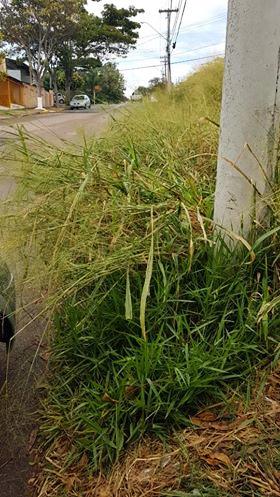 